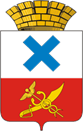 Администрация Городского округа «город Ирбит»Свердловской областиПОСТАНОВЛЕНИЕот  29 декабря  2023 года  №  2377-ПАг. ИрбитОб утверждении Положения о стимулировании руководителей учреждений, подведомственных Управлению образованием Городского округа «город Ирбит» Свердловской области, Положения о выплате материальной помощи руководителям учреждений, подведомственных Управлению образованием Городского округа «город Ирбит» Свердловской областиВ соответствии с Трудовым кодексом Российской Федерации, постановлением Правительства Свердловской области  от 06 февраля 2009 года
№ 145-ПП «О введении новых систем оплаты труда работников государственных бюджетных, автономных и казенных учреждений Свердловской области» (с изменениями и дополнениями), постановлением Правительства Свердловской области  от 12.10. 2016 № 708-ПП «Об оплате труда работников государственных организаций Свердловской области, в отношении которых функции и полномочия учредителя осуществляются Министерством общего и профессионального образования Свердловской области», Примерным положением об оплате труда работников муниципальных учреждений, подведомственных Управлению образованием Городского округа «город Ирбит» Свердловской области, утвержденным постановлением администрации Городского округа «город Ирбит» Свердловской области от 11.05.2017 № 797 «Об утверждении Примерного положения об оплате труда работников муниципальных учреждений, подведомственных Управлению образованием Городского округа «город Ирбит» Свердловской области» (с изменениями и дополнениями), в целях материального стимулирования труда руководителей учреждений, подведомственных Управлению образованием Городского округа «город Ирбит» Свердловской области, руководствуясь Уставом Городского округа «город Ирбит» Свердловской области, администрация Городского округа «город Ирбит» Свердловской областиПОСТАНОВЛЯЕТ:         1. Утвердить Положение о стимулировании руководителей учреждений, подведомственных Управлению образованием Городского округа «город Ирбит» Свердловской (приложение №1).       2. Утвердить Положение о выплате материальной помощи руководителям учреждений, подведомственных Управлению образованием Городского округа «город Ирбит» Свердловской (приложение №2).       3. Действие постановления распространяется на правоотношения, возникшие  с 01 октября 2023 года.       4. Признать утратившим силу с 1 октября 2023 года постановление администрации Муниципального образования город Ирбит от 27 октября 2017 года № 1964 «Об утверждении Положения о стимулировании руководителей учреждений, подведомственных Управлению образованием Муниципального образования город Ирбит, Положения о выплате материальной помощи руководителям учреждений, подведомственных Управлению образованием Муниципального образования город Ирбит».     5. Контроль за исполнением настоящего постановления возложить на заместителя главы администрации - начальника Финансового управления администрации Городского округа «город Ирбит» Свердловской области
Л.А. Тарасову.6. Опубликовать настоящее постановление на сайте Управления образованием Городского округа «город Ирбит» Свердловской области в информационно-коммуникационной сети «Интернет» (http://уоирбит.рф/).Глава Городского округа«город Ирбит» Свердловской области                                                              Н.В. Юдин                                                     Приложение № 1                                                                                           к постановлению                                                                                     администрации Городского округа                                                                                                   «город Ирбит» Свердловской области                                                                                           от 29 декабря 2023 г.  № 2377-ПАПоложениео стимулировании руководителей учреждений, подведомственных Управлению образованием Городского округа «город Ирбит» Свердловской области1.Общие положенияНастоящее положение о стимулировании руководителей учреждений, подведомственных Управлению образованием Городского округа «город Ирбит» Свердловской области (далее – положение) разработано в целях материального стимулирования труда руководителей муниципальных учреждений, подведомственных Управлению образованием  Городского округа «город Ирбит» Свердловской области (далее - Управление образованием), повышения их материальной заинтересованности в качественных результатах своего труда. Настоящее положение направлено на усиление связи оплаты труда руководителя с его личным трудовым вкладом в конечные результаты работы учреждения, подведомственного Управлению образованием (далее - учреждение), развитием инновационных процессов в Городского округе «город Ирбит» Свердловской области, созданием предпосылок для максимального раскрытия трудового потенциала руководителя.Действие настоящего положения распространяется на лиц, исполняющих обязанности руководителя учреждения. Настоящее положение о стимулировании разработано в соответствии с:Трудовым кодексом Российской Федерации;Примерным положением об оплате труда работников муниципальных учреждений, подведомственных Управлению образованием Городского округа «город Ирбит» Свердловской области, утвержденным постановлением администрации Городского округа «город Ирбит» Свердловской области от 11.05.2017г. № 797 «Об утверждении Примерного положения об оплате труда работников муниципальных учреждений, подведомственных Управлению образованием Городского округа «город Ирбит» Свердловской области»;иными нормативными правовыми актами, содержащими нормы трудового права.Настоящее положение определяет размеры, порядок и условия осуществления выплат стимулирующего характера руководителям, а также показатели эффективности деятельности руководителей.Стимулирующие выплаты руководителям производятся в пределах утвержденного фонда оплаты труда.2. Виды и условия выплат стимулирующего характера	1. Руководителям устанавливаются следующие стимулирующие выплаты:1) за интенсивность и высокие результаты работы;2) за качество выполняемых работ;            3) за стаж работы в должности руководителя;            4) премиальные выплаты по итогам работы.2.Обязательными условиями для осуществления выплат стимулирующего характера являются: успешное и добросовестное исполнение профессиональных и должностных обязанностей в соответствующем периоде; инициатива, творчество и применение в работе современных форм и методов организации труда; участие в течение соответствующего периода в выполнении важных работ, мероприятий.	Выплаты стимулирующего характера максимальными размерами не ограничиваются. При этом должно быть обеспечено соблюдение предельного соотношения средней заработной платы руководителя, формируемой за счет всех источников финансового обеспечения и рассчитываемой за календарный год, и средней заработной платы работников (без учета заработной платы руководителя), в кратности установленной постановлением администрации Городского округа «город Ирбит» Свердловской области.Виды и условия выплат стимулирующего характера руководителям общеобразовательных учрежденийСтимулирующие выплаты за интенсивность и высокие результаты устанавливаются по итогам предыдущего учебного года с целью материального стимулирования труда наиболее квалифицированных, компетентных, ответственных и инициативных руководителей общеобразовательных учреждений сроком на учебный год по следующему основанию: работа учреждения в режиме базовой площадки, экспериментального или опережающего режима - 1000 рублей за одну площадку.Стимулирующие выплаты за качество выполняемых работ устанавливаются по итогам предыдущего учебного года с целью материального стимулирования профессиональной подготовленности руководителей сроком на учебный год по следующим основаниям:результат проведенной независимой оценки качества образования – по результатам прохождения ГИА 100 % выпускников учреждения получили аттестаты об образовании - 1 000 рублей; наличие в организации победителей (призеров) Всероссийской олимпиады школьников регионального и заключительного этапов – 500 рублей,3) высокое качество созданных условий (нормативных, кадровых, материально-технических, финансовых и др.) деятельности учреждения – 1000 рублей.4) к выплатам за качество выполняемых работ также относятся выплаты за ученую степень кандидата (доктора) наук и (или) почетное звание (СССР, РСФСР, Российской Федерации), название которого начинается со слов «Народный», «Заслуженный», «Почетный», «Отличник», за должность доцента (профессора), в размере 1500 рублей.3. Руководителям, имеющим непрерывный стаж работы в должности руководителя учреждения, устанавливается ежемесячная выплата за стаж работы в должности руководителя: за работу в должности руководителя от 2 до 5 лет – 250 рублей; за работу в должности руководителя от 5 до 10 лет – 500 рублей; за работу в должности руководителя свыше 10 лет - 750 рублей.Премиальные выплаты по итогам работы выплачиваются с целью поощрения руководителей за результаты работы и устанавливаются на основании результатов ежеквартальной оценки эффективности деятельности руководителей, которая осуществляется по результатам достижения показателей эффективности деятельности руководителей за предыдущий квартал, установленных в приложению № 1 к настоящему положению.В целях социальной защищенности руководителей и поощрения их за достигнутые успехи, профессионализм и личный вклад в работу учреждения в пределах финансовых средств на оплату труда применяется единовременное премирование: - при награждении наградами Министерства образования и молодежной политики Свердловской области, Законодательного Собрания Свердловской области, Губернатора Свердловской области - 25 % от должностного оклада;- при награждении государственными наградами Министерства просвещения Российской Федерации, Министерства науки и высшего образования Российской Федерации, - 30 % от должностного оклада;- при награждении наградами Управления образованием Городского округа «город Ирбит» Свердловской области, главы Городского округа «город Ирбит» Свердловской области, Думы Городского округа «город Ирбит» Свердловской области, Администрации Восточного управленческого округа – 10% от должностного оклада;- в связи с празднованием Дня учителя, Дня дошкольного работника - до 5 % от должностного оклада;- в связи с праздничными днями и юбилейными датами (50, 55, 60 лет со дня рождения и последующие каждые 5 лет) - 50 % от должностного оклада;- при увольнении в связи с уходом на страховую пенсию по старости - 20 % от должностного оклада;- при прекращении трудового договора в связи с признанием руководителя полностью неспособным к трудовой деятельности в соответствии с медицинским заключением - 20% от должностного оклада; -  за участие в конкретных мероприятиях, организуемых Управлением образованием, выполнением на высоком профессиональном уровне особо важных и особо ответственных поручений Управления образованием - 25 % от должностного оклада. 6. Руководителям могут выплачиваться единовременные премии за особые успехи в профессиональной деятельности. 7. За счет средств бюджета Городского округа «город Ирбит» Свердловской области с 01 января 2024 года устанавливается ежемесячная выплата стимулирующего характера за успешное выполнение задач по развитию системы образования  в размере 15 000,0 рублей. 	8. Стимулирующие выплаты руководителям за счет средств от приносящей доход деятельности организаций по оказанию платных услуг осуществляются по решению коллегиального органа управления учреждения в соответствии с её уставом на основании положения об оплате труда учреждения.9. Стимулирующие выплаты руководителям начисляются, исходя из фактически отработанного времени. 4. Виды и условия выплат стимулирующего характера руководителям дошкольных образовательных учрежденийСтимулирующие выплаты за интенсивность и высокие результаты устанавливаются по итогам предыдущего учебного года с целью материального стимулирования труда наиболее квалифицированных, компетентных, ответственных и инициативных руководителей общеобразовательных учреждений сроком на учебный год по следующему основанию: работа учреждения в режиме базовой площадки, экспериментального или опережающего режима - 1000 рублей за одну площадку. за интенсивность и высокие результаты работы (размер выплаты устанавливается постановлением администрации Городского округа «город Ирбит» Свердловской области).2. Стимулирующие выплаты за качество выполняемых работ устанавливаются по итогам предыдущего учебного года с целью материального стимулирования профессиональной подготовленности руководителей сроком на учебный год по следующим основаниям:1) высокое качество созданных условий (нормативных, кадровых, материально-технических, финансовых и др.) деятельности учреждения – 4000 рублей.2) к выплатам за качество выполняемых работ также относятся выплаты за ученую степень кандидата (доктора) наук и (или) почетное звание (СССР, РСФСР, Российской Федерации), название которого начинается со слов «Народный», «Заслуженный», «Почетный», «Отличник», за должность доцента (профессора), в размере 1500 рублей.3. Руководителям, имеющим непрерывный стаж работы в должности руководителя учреждения, устанавливается ежемесячная выплата за стаж работы в должности руководителя:-за работу в должности руководителя от 2 до 5 лет – 250 рублей;-за работу в должности руководителя от 5 до 10 лет – 500 рублей;-за работу в должности руководителя свыше 10 лет - 750 рублей.4. Премиальные выплаты по итогам работы выплачиваются с целью поощрения руководителей за результаты работы и устанавливаются на основании результатов ежеквартальной оценки эффективности деятельности руководителей, которая осуществляется по результатам достижения показателей эффективности деятельности руководителей за предыдущий квартал, установленных в приложению № 1 к настоящему положению.5. В целях социальной защищенности руководителей и поощрения их за достигнутые успехи, профессионализм и личный вклад в работу учреждения в пределах финансовых средств на оплату труда применяется единовременное премирование: - при награждении наградами Министерства образования и молодежной политики Свердловской области, Законодательного Собрания Свердловской области, Губернатора Свердловской области - 25 % от должностного оклада;- при награждении государственными наградами Министерства просвещения Российской Федерации, Министерства науки и высшего образования Российской Федерации - 30 % от должностного оклада;- при награждении наградами Управления образованием Городского округа «город Ирбит» Свердловской области, главы Городского округа «город Ирбит» Свердловской области, Думы Городского округа «город Ирбит» Свердловской области, Администрации Восточного управленческого округа – 10% от должностного оклада;- в связи с празднованием Дня учителя, Дня дошкольного работника - до 5 % от должностного оклада;- в связи с праздничными днями и юбилейными датами (50, 55, 60 лет со дня рождения и последующие каждые 5 лет) - 50 % от должностного оклада;- при увольнении в связи с уходом на страховую пенсию по старости - 20 % от должностного оклада;- при прекращении трудового договора в связи с признанием руководителя полностью неспособным к трудовой деятельности в соответствии с медицинским заключением - 20% от должностного оклада;  -за участие в конкретных мероприятиях, организуемых Управлением образованием, выполнением на высоком профессиональном уровне особо важных и особо ответственных поручений Управления образованием - 25 % от должностного оклада. 6. Руководителям могут выплачиваться единовременные премии за особые успехи в профессиональной деятельности. 7. Стимулирующие выплаты руководителям за счет средств от приносящей доход деятельности организаций по оказанию платных услуг осуществляются по решению коллегиального органа управления учреждения в соответствии с её уставом на основании положения об оплате труда учреждения. 9. Стимулирующие выплаты руководителям начисляются, исходя из фактически отработанного времени. 5. Виды и условия выплат стимулирующего характера руководителям учреждений дополнительного образованияСтимулирующие выплаты за интенсивность и высокие результаты устанавливаются по итогам предыдущего учебного года с целью материального стимулирования труда наиболее квалифицированных, компетентных, ответственных и инициативных руководителей общеобразовательных учреждений сроком на учебный год по следующему основанию: работа учреждения в режиме базовой площадки, экспериментального или опережающего режима - 1000 рублей за одну площадку.Стимулирующие выплаты за качество выполняемых работ устанавливаются по итогам предыдущего учебного года с целью материального стимулирования профессиональной подготовленности руководителей сроком на учебный год по следующим основаниям:1) высокое качество созданных условий (нормативных, кадровых, материально-технических, финансовых и др.) деятельности учреждения – 1000 рублей.2) к выплатам за качество выполняемых работ также относятся выплаты за ученую степень кандидата (доктора) наук и (или) почетное звание (СССР, РСФСР, Российской Федерации), название которого начинается со слов «Народный», «Заслуженный», «Почетный», «Отличник», за должность доцента (профессора), в размере 1500 рублей.3. Руководителям, имеющим непрерывный стаж работы в должности руководителя учреждения, устанавливается ежемесячная выплата за стаж работы в должности руководителя: за работу в должности руководителя от 2 до 5 лет – 250 рублей; за работу в должности руководителя от 5 до 10 лет – 500 рублей; за работу в должности руководителя свыше 10 лет - 750 рублей.4. Премиальные выплаты по итогам работы выплачиваются с целью поощрения руководителей за результаты работы и устанавливаются на основании результатов ежеквартальной оценки эффективности деятельности руководителей, которая осуществляется по результатам достижения показателей эффективности деятельности руководителей за предыдущий квартал, установленных в приложению № 1 к настоящему положению.5. В целях социальной защищенности руководителей и поощрения их за достигнутые успехи, профессионализм и личный вклад в работу учреждения в пределах финансовых средств на оплату труда применяется единовременное премирование: - при награждении наградами Министерства образования и молодежной политики Свердловской области, Министерства физической культуры и спорта Свердловской области, Министерства культуры Свердловской области,  Законодательного Собрания Свердловской области, Губернатора Свердловской области - 25 % от должностного оклада;- при награждении государственными наградами Министерства просвещения Российской Федерации, Министерства науки и высшего образования Российской Федерации, Министерства спорта Российской Федерации, Министерства культуры Российской Федерации  - 30 % от должностного оклада;- при награждении наградами Управления образованием Городского округа «город Ирбит» Свердловской области, главы Городского округа «город Ирбит» Свердловской области, Думы Городского округа «город Ирбит» Свердловской области, Администрации Восточного управленческого округа – 10% от должностного оклада;- в связи с празднованием Дня учителя, Дня дошкольного работника - до 5 % от должностного оклада;- в связи с праздничными днями и юбилейными датами (50, 55, 60 лет со дня рождения и последующие каждые 5 лет) - 50 % от должностного оклада;- при увольнении в связи с уходом на страховую пенсию по старости - 20 % от должностного оклада;- при прекращении трудового договора в связи с признанием руководителя полностью неспособным к трудовой деятельности в соответствии с медицинским заключением - 20% от должностного оклада;  - за участие в конкретных мероприятиях, организуемых Управлением образованием, выполнением на высоком профессиональном уровне особо важных и особо ответственных поручений Управления образованием - 25 % от должностного оклада.  6. Руководителям могут выплачиваться единовременные премии за особые успехи в профессиональной деятельности.  7. За счет средств бюджета Городского округа «город Ирбит» Свердловской области с 01 января 2024 года устанавливается ежемесячная выплата стимулирующего характера за успешное выполнение задач по развитию системы образования  в размере 10 000,0 рублей.             8. Стимулирующие выплаты руководителям за счет средств от приносящей доход деятельности организаций по оказанию платных услуг осуществляются по решению коллегиального органа управления учреждения в соответствии с её уставом на основании положения об оплате труда учреждения.9. Стимулирующие выплаты руководителям начисляются, исходя из фактически отработанного времени. 6. Виды и условия выплат стимулирующего характера руководителю Муниципального казённого учреждения Городского округа «город Ирбит» Свердловской области «Комплексный центр системы образования»Стимулирующие выплаты за интенсивность и высокие результаты устанавливаются по итогам предыдущего учебного года с целью материального стимулирования труда наиболее квалифицированных, компетентных, ответственных и инициативных руководителей общеобразовательных учреждений сроком на учебный год по следующему основанию: ежемесячная надбавка за напряженность и сложность труда – 16531,63 рублей.2. Стимулирующие выплаты за качество выполняемых работ устанавливаются по итогам предыдущего учебного года с целью материального стимулирования профессиональной подготовленности руководителей сроком на учебный год по следующим основаниям:- высокое качество созданных условий (нормативных, кадровых, материально-технических, финансовых и др.) деятельности учреждения – 1000,00 рублей.3. К выплатам за качество выполняемых работ также относятся выплаты за ученую степень кандидата (доктора) наук и (или) почетное звание (СССР, РСФСР, Российской Федерации), название которого начинается со слов «Народный», «Заслуженный», «Почетный», «Отличник», за должность доцента (профессора), в размере 1500 рублей.4. Руководителям, имеющим непрерывный стаж работы в должности руководителя учреждения, устанавливается ежемесячная выплата за стаж работы в должности руководителя: за работу в должности руководителя от 2 до 5 лет – 250 рублей; за работу в должности руководителя от 5 до 10 лет – 500 рублей; за работу в должности руководителя свыше 10 лет - 750 рублей.5. Премиальные выплаты по итогам работы выплачиваются с целью поощрения руководителей за результаты работы и устанавливаются на основании результатов ежеквартальной оценки эффективности деятельности руководителей, которая осуществляется по результатам достижения показателей эффективности деятельности руководителей за предыдущий квартал, установленных в приложении №  2 к настоящему положению.6. В целях социальной защищенности руководителей и поощрения их за достигнутые успехи, профессионализм и личный вклад в работу учреждения в пределах финансовых средств на оплату труда применяется единовременное премирование: - при награждении наградами Министерства образования и молодежной политики Свердловской области,  Законодательного Собрания Свердловской области, Губернатора Свердловской области - 25 % от должностного оклада;- при награждении государственными наградами Министерства просвещения Российской Федерации, Министерства науки и высшего образования Российской Федерации - 30 % от должностного оклада;- при награждении наградами Управления образованием Городского округа «город Ирбит» Свердловской области, главы Городского округа «город Ирбит» Свердловской области, Думы Городского округа «город Ирбит» Свердловской области, Администрации Восточного Управленческого округа Свердловской области – 10% от должностного оклада;- в связи с празднованием Дня учителя, Дня дошкольного работника - до 5 % от должностного оклада;- в связи с праздничными днями и юбилейными датами (50, 55, 60 лет со дня рождения и последующие каждые 5 лет) - 50 % от должностного оклада;- при увольнении в связи с уходом на страховую пенсию по старости - 20 % от должностного оклада;- при прекращении трудового договора в связи с признанием руководителя полностью неспособным к трудовой деятельности в соответствии с медицинским заключением - 20% от должностного оклада;  - за участие в конкретных мероприятиях, организуемых Управлением образованием, выполнением на высоком профессиональном уровне особо важных и особо ответственных поручений Управления образованием - 25 % от должностного оклада.   7. Руководителю могут выплачиваться единовременные премии за особые успехи в профессиональной деятельности.8. Стимулирующие выплаты руководителю начисляются, исходя из фактически отработанного времени. 7. Порядок расчета премиальных выплат по результатам ежеквартальной оценки эффективности деятельности руководителейДля расчета размера ежеквартальных премиальных выплат по результатам ежеквартальной оценки эффективности деятельности руководителей используется информация руководителей о достижении показателей эффективности деятельности руководителей за отчетный квартал. Размер ежеквартальной премиальной выплаты руководителю по результатам ежеквартальной оценки эффективности деятельности определяется, по формуле:R=С*Q, где:R - размер ежеквартальной премиальной выплаты руководителю по результатам ежеквартальной оценки эффективности деятельности, рублей;С – стоимость одного балла;Q – количество баллов руководителя.Стоимость одного балла рассчитывается :С =F/∑(Q), где:F – стимулирующий фонд руководителей;∑ (Q) – сумма баллов всех руководителей.8. Порядок стимулирования1. Стимулирующие выплаты устанавливаются постановлением администрации Городского округа «город Ирбит» Свердловской области по представлению Управления образованием Городского округа «город Ирбит» Свердловской области.Для расчета размера ежеквартальных премиальных выплат по результатам ежеквартальной оценки эффективности деятельности руководители представляют в Управление образованием информацию о достижении показателей эффективности деятельности руководителей за отчетный квартал. В случае непредставления информации в установленный срок показатели эффективности деятельности руководителей считаются невыполненными.Решение о стимулировании руководителей принимается на заседании Комиссии, созданной на основании распоряжения Управления образованием. Решение Комиссии оформляется протоколом. На основании протокола Управление образованием направляет главе Городского округа «город Ирбит» Свердловской области ходатайство об установлении руководителям премиальных выплат по итогам работы за отчетный квартал.Приложение № 1 к Положению о стимулировании руководителей учреждений, подведомственных Управлению образованием Городского округа «город Ирбит» Свердловской области, утвержденному постановлением администрации Городского округа «город Ирбит» Свердловской области от 29 декабря 2023 г. № 2377-ПАПоказатели
эффективности деятельности руководителей образовательных учреждений* перечень учетных мероприятий формируется комиссией по стимулированиюПриложение № 2 к Положению о стимулировании руководителей учреждений, подведомственных Управлению образованием Городского округа «город Ирбит» Свердловской области, утвержденному постановлением администрации Городского округа «город Ирбит» Свердловской области от 29 декабря 2023 г. № 2377-ПАПоказатели
эффективности деятельности руководителя Муниципального казённого учреждения Городского округа «город Ирбит» Свердловской области «Комплексный центр системы образования»* перечень учетных мероприятий формируется комиссией по стимулированиюПриложение № 2 к постановлению администрации Городского округа «город Ирбит» Свердловской области от 29 декабря 2023 г. № 2377-ПАПОЛОЖЕНИЕо выплате материальной помощи руководителям учреждений, подведомственных Управлению образованием Городского округа «город Ирбит» Свердловской областиНастоящее положение составлено в соответствии  с Примерным положением об оплате труда работников муниципальных учреждений, подведомственных Управлению образованием Городского округа «город Ирбит» Свердловской области, утвержденным постановлением администрации Городского округа «город Ирбит» Свердловской области от 11.05.2017 г. № 797 «Об утверждении Примерного положения об оплате труда работников муниципальных учреждений, подведомственных Управлению образованием Городского округа «город Ирбит» Свердловской области».Настоящим положением определяется порядок установления и выплаты материальной помощи руководителям учреждений, подведомственных Управлению образованием Городского округа «город Ирбит» Свердловской области (далее -  учреждения).Материальная помощь – денежная выплата, предоставляемая в соответствии с настоящим положением руководителям учреждений, нуждающихся в материальной поддержке.Единовременная материальная помощь руководителям учреждений, выплачивается в пределах установленного фонда оплаты труда учреждения. Размер материальной помощи определяется в размере должностного оклада без учета уральского коэффициента.Материальная помощь выплачивается к ежегодному отпуску:- руководителям общеобразовательных учреждений в размере 50% от должностного оклада;- руководителям учреждений дошкольного образования в размере 75% от должностного оклада;- руководителям учреждений дополнительного образования в размере 100% от должностного оклада            - руководителю Муниципального казённого учреждения Городского округа «город Ирбит» Свердловской области «Комплексный центр системы образования» в размере 100% от должностного оклада.	Выплата материальной помощи в размере второго должностного оклада в пределах установленного фонда оплаты труда производится руководителю по заявлению в связи с трудным материальным положением.В случае экономии фонда оплаты труда может быть выплачена дополнительная материальная помощь для проведения лечения, в связи с бракосочетанием, рождением ребенка, смертью супруга (супруги) или близких родственников, увольнением руководителя при выходе на пенсию.Материальная помощь выплачивается на основании заявления. Контроль за расходованием средств, направляемых на оказание материальной помощи работникам, осуществляет Управление образованием Городского округа «город Ирбит» Свердловской области.№Показатель эффективностиЗначение показателя, балл1Отсутствие нарушений руководителем трудовой, исполнительской финансовой, налоговой дисциплины, добросовестное выполнение трудовых обязанностей12Участие образовательной организации в мероприятиях годового плана работы Управления образованием для  детей и работников *103Функционирование системы государственно-общественного управления: создана и активно работает профсоюзная организация, обеспечена информационная открытость учреждения24Отсутствие случаев травматизма с детьми и работниками15Отсутствие обоснованных жалоб, поступивших от работников и иных граждан26Межведомственное взаимодействие по профилактики асоциальных явлений среди детей и родителей27Охват обучающихся организованным питанием, выполнение норм питания воспитанников (за исключение учреждений дополнительного образования)2№Показатель эффективностиЗначение показателя, балл1Отсутствие нарушений руководителем трудовой, исполнительской финансовой, налоговой дисциплины, добросовестное выполнение трудовых обязанностей22Участие руководителя в мероприятиях годового плана Управления образованием работы для  детей и работников *23Функционирование системы государственно-общественного управления: создана и активно работает профсоюзная организация, обеспечена информационная открытость учреждения24Отсутствие случаев травматизма с работниками25Отсутствие обоснованных жалоб, поступивших от работников и иных граждан26Соблюдение сроков, порядка и качества предоставления бухгалтерской, финансовой, статистической отчетности 27Качественное исполнение функций государственного заказчика, качественная подготовка закупочной документации и отсутствие фактов нарушений законодательства при размещении заказов на поставку товаров, работ, оказания услуг для государственных нужд в соответствии с требованиями Федерального закона от 05 апреля 2013 года N 44-ФЗ "О контрактной системе в сфере закупок товаров, работ, услуг для обеспечения государственных и муниципальных нужд"2